QUEEN VICTORIA SCHOOL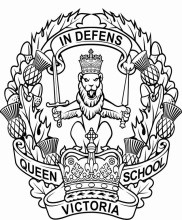 PARENT/CARER FORM, RETURN or EMAIL to HoMName Pupil:		……………………………………………………………………………. Date of Birth:  …………………House:		……………………………………………………………………………. Year:  ………………………………Date completed:	………………………………………………………………………………….Following discussion with  …………………………………………………. from Queen Victoria School, I agree to my son / daughter seeing ……………………………………………………………………I understand that I shall be consulted and included through the planning / review process, known as GIRFEC (Getting it Right for every Child).Name in Caps:		…………………………………………………………………………………………Signed:		…………………………………………………………………………………………Parent / carer’s preferred method for contact, should this be required:      Phone:	……………………………………………………………………………..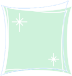         Email:	……………………………………………………………………………..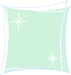 Reason for request for involvementWhat are you hoping to achieve from requestRelevant background informationParent/Carer/Young Person commentsParental /Young Person Consent:I consent to the involvement of Targeted Services (Senior Educational Psychologist/Senior Education Social Worker/Counsellor) with my child and/or family.  I consent to Pupil and Family Services collecting, storing and using the information on this form in line with the DCYP Policy on Data Protection.Parental /Young Person Consent:I consent to the involvement of Targeted Services (Senior Educational Psychologist/Senior Education Social Worker/Counsellor) with my child and/or family.  I consent to Pupil and Family Services collecting, storing and using the information on this form in line with the DCYP Policy on Data Protection.Parental /Young Person Consent:I consent to the involvement of Targeted Services (Senior Educational Psychologist/Senior Education Social Worker/Counsellor) with my child and/or family.  I consent to Pupil and Family Services collecting, storing and using the information on this form in line with the DCYP Policy on Data Protection.Parental /Young Person Consent:I consent to the involvement of Targeted Services (Senior Educational Psychologist/Senior Education Social Worker/Counsellor) with my child and/or family.  I consent to Pupil and Family Services collecting, storing and using the information on this form in line with the DCYP Policy on Data Protection.Parental signature/Young Person’s signature:Date: